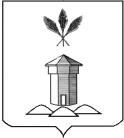 АДМИНИСТРАЦИЯ БАБУШКИНСКОГО МУНИЦИПАЛЬНОГО ОКРУГА  ВОЛОГОДСКОЙ ОБЛАСТИП О С Т А Н О В Л Е Н И Е26.10.2023 года                                                                                           № 905с. им. БабушкинаОб образовании субъекта внутреннего финансового аудита в Администрации Бабушкинского муниципального округа Вологодской областиВ соответствии с пунктами 3 и 5 статьи 160.2-1 Бюджетного кодекса Российской Федерации, в целях реализации полномочий по осуществлению внутреннего финансового аудита, руководствуясь Уставом Бабушкинского муниципального округа Вологодской области,ПОСТАНОВЛЯЮ:1. Образовать в администрации Бабушкинского муниципального округа Вологодской области субъект внутреннего финансового аудита без образования структурного подразделения.2. Наделить консультанта отдела экономики и отраслевого развития администрации Бабушкинского муниципального округа Вологодской области полномочиями по осуществлению внутреннего финансового аудита (уполномоченное должностное лицо).3. Настоящее постановление вступает в силу со дня подписания и распространяется с  01 января 2023 года, применяется по мере вступления в силу федеральных стандартов внутреннего финансового аудита, установленных Министерством финансов Российской Федерации и подлежит размещению в информационной телекоммуникационной сети «Интернет» на официальном сайте администрации Бабушкинского муниципального округа.4. Контроль за исполнением настоящего постановления оставляю за собой.Глава округа                                                                                Т.С. Жирохова